BECAS DE ENTRENAMIENTO 2023CONVOCATORIA 2022 BENTRE23FORMULARIODOCUMENTACIÓN A PRESENTARFormulario de solicitud de beca completo.Certificado analítico de materias rendidas (que incluya materias desaprobadas y con calificaciones obtenidas y fechas), expedido por la Facultad en el que conste el promedio de la carrera, con y sin aplazos, y  el porcentaje de la carrera aprobada.Plan de estudios de la carrera que cursa, con certificación de la Facultad que es el que rige para el postulante.Documento Nacional de Identidad (anverso y reverso).Nota de domicilio en Provincia de Buenos Aires: si no posee domicilio en la Pcia. de Bs. As. presentar nota de compromiso de realización de cambio de domicilio antes de la fecha de inicio de la BecaConstancia de Cuil.CV del/la postulante en formato SIGEVA.CV del/la director/a propuesto en formato SIGEVA.CV del/la co-Director/a en formato SIGEVA (si corresponde) Nota de aceptación del/la directora/a de beca propuesta y de la autoridad del lugar de trabajo. Nota del Director/a de tareas propuesto, justificando la inclusión del co-Director/a.Si alguno de los/las Directores/as propuestos es Investigador CIC o CONICET y tiene director/a de tareas, deberá presentar una nota del/la mismo/a, autorizándole a dirigir la beca propuesta.Nota compromiso de renuncia a cargos que resulten incompatibles con la beca (si correspondiere).FORMULARIO I DATOS GENERALES DE LA BECASr. Presidente de la Comisión de Investigaciones Científicas,Dr. Alejandro Villar Tengo el agrado de dirigirme a usted con el objeto de solicitarle se me inscriba en el Concurso de Becas Entrenamiento 2023 (BENTRE23), para lo cual acompaño los siguientes datos y la documentación requerida. 1) DATOS PERSONALESAPELLIDOS:       NOMBRES:      GÉNERO (en el que se autopercibe):  DOCUMENTO: DNI Nº:            LUGAR DE NACIMIENTO:            PAÍS:            FECHA DE NACIMIENTO:                  DIRECCIÓN PARTICULAR:CALLE:            Nº:            PISO:             DEPTO:            LOCALIDAD:                       CP:                            PARTIDO:      T.E.:                                    CELULAR:        0______ -15____________ CORREO ELECTRÓNICO:      Nº DE CUIL/CUIT:      2) ESTUDIOS UNIVERSITARIOS      UNIVERSIDAD:UNIDAD ACADÉMICA:    TÍTULO A OBTENER:        PROMEDIO CON APLAZOS:PROMEDIO SIN APLAZOS:AÑO DE INGRESO:CANTIDAD DE CRÉDITOS/ASIGNATURAS DEL PLAN DE ESTUDIO:       CANTIDAD DE CRÉDITOS/ASIGNATURAS APROBADAS:   CANTIDAD DE CRÉDITOS/ASIGNATURAS ADEUDADAS:   PORCENTAJE DE CRÉDITOS/ASIGNATURAS APROBADAS:  3) CONOCIMIENTO DE IDIOMAS:4) DATOS RELATIVOS A LA BECA4.1) Título del tema de Investigación propuesto:4.2) Palabras claves del plan (tres palabras claves en mayúsculas):4.3) Director/a de la BecaApellido y Nombres:           Título Máximo:           Lugar de trabajo y realización de la beca:           	Proyecto de Investigación en el que se inserta el Plan de Actividades del becario/a:Director/a de la Beca (marcar con una “x”)Cargo Docente y Dedicación:        /        Categorización en el sistema de incentivos: (I, II, III):Pertenencia a CICyT CONICET O CIC-PBA:       Categoría en CICyT CONICET o CIC-PBA:       Lugar de trabajo en otra Institución:       Cargo de planta en el que reviste:                Dirección de correo electrónico:         T.E.:              (indicar interno)4.4) Co-Director/a de la Beca (si corresponde) Apellido y Nombres:         Título Máximo:           Lugar de trabajo y realización de la beca:        	Cargo Docente y Dedicación:           Categorización en el sistema de incentivos: (I, II, III)Pertenencia a CICyT CONICET O CIC-BA:      Categoría en CICyT CONICET o CIC-BA:       Lugar de trabajo en otra Institución:      Cargo de planta en el que reviste:         Cantidad de Becarios que dirige (máximo 5):           Dirección de correo electrónico:       T.E.:           (indicar interno)4.5) Lugar propuesto para desarrollar la BecaUniversidad:           Facultad:           Departamento/Escuela:                      Instituto/centro/laboratorio/observatorio/Unidad de Investigación:                    Dirección del Lugar de Trabajo:     Calle:           	Nº:           Localidad:           	C.P.:          Correo electrónico:                T.E.:      (indicar interno)5) PLAN DE TRABAJO5.1) Comisión Asesora Honoraria a la que se presenta: (marcar con una “x”)5.2)  LÍNEA TEMÁTICA a la que se presenta: (marcar con una “x” las líneas contempladas en la postulación)5.3) Línea de trabajo a la que se presenta: (marcar con una “x”) Equipamiento médicoGéneroIndustria navalTextilAlimentosAmbienteIngenieríaIndustrias del conocimiento.Maquinaria agrícola y agricultura de precisión Cáñamo y Cannabis medicinalMicropropagación vegetal y mejoramiento genético vegetal Eficiencia energética y energías renovables*Otro: detallar: Descripción del plan de trabajo:Resumen hasta doscientas (200) palabras.Estado actual del conocimiento sobre la cuestión y vinculación entre el Plan de Trabajo del becario/a y el proyecto en el que se inscribe.Hipótesis y objetivos del plan de trabajo a desarrollar (hasta doscientas (200) palabras).Metodología a aplicar y adecuación con los objetivos de estudio (hasta novecientas (900) palabras).Cronograma de actividades.Bibliografía:PREPARACIÓN DEL/LA SOLICITANTETodos los antecedentes académicos y laborales del/la postulante que serán tenidos en cuenta en la evaluación por las Comisiones correspondientes, deberá estar cargada en el SIGEVA. Se sugiere revisar la actualización de los datos consignados.FORMULARIO II – PLAN Y LUGAR DE TRABAJOEn páginas agregadas (máximo 7 páginas incluyendo todos los puntos) se desarrollará el Plan de Beca de acuerdo a los siguientes títulos:Del plan de Beca1. Denominación del trabajo2. Definición del problema y estado actual del conocimiento sobre la cuestión3. Trabajo previo realizado referente a este proyecto 4. Objetivo/s general/es y objetivos particulares.5. Métodos y técnicas a emplear. 6. Cronograma mensual de actividades a desarrollar en el período de la beca (comprendido por un período de 12 meses).7. Referencias bibliográficas. 8. Vinculación del plan de trabajo con otros proyectos de investigación en ejecución en el mismo lugar de trabajo.9. ¿El abordaje del plan de trabajo está enmarcado en alguna problemática de la provincia de Buenos Aires? JustificarDel lugar de trabajo propuesto para el desarrollo de la BecaIdentificación del lugar donde se realizará el plan de trabajo Descripción de la infraestructura y servicios disponibles en relación a los requerimientos del plan de trabajo.FORMULARIO III – DECLARACIONES DE CONFORMIDADDel/de la postulanteDeclaro bajo juramento la veracidad de los datos consignados en los Formularios I y II y en el resto de la documentación entregada para participar del concurso de Becas de entrenamiento 2023 - Convocatoria 2022 (BENTRE23) y dejo constancia que conozco y acepto todas las obligaciones que impone el Decreto 728/89 (Reglamento de Becas de entrenamiento para alumnos/as universitarios/as) y las Bases del presente concurso.	      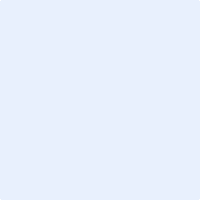 ___________________                                                                   ___________________ Nombre y Apellido	                                                                                      Fecha y firmaDel Director/a de becaDeclaro conocer y satisfacer las condiciones establecidas en las bases del concurso de Becas Becas de entrenamiento 2023 - Convocatoria 2022 (BENTRE23), en particular las referidas al Director/a de Beca incluyendo el compromiso de no dirigir más de 5 becas en forma simultánea incluyendo al postulante con independencia de la fuente de financiación de las becas. Asimismo, en lo que a mí me atañe, doy mi conformidad al plan de trabajo propuesto, y me comprometo a dirigir su ejecución, en caso de ser otorgada la beca.___________________                                                                   ___________________ Nombre y Apellido	                                                                                      Fecha y firmaDel Co-Director/a de beca (si corresponde)Declaro conocer y satisfacer las condiciones establecidas en las bases del concurso de Becas de entrenamiento 2023 - Convocatoria 2022 (BENTRE23), en particular las referidas al Co-Director/a de Beca incluyendo el compromiso de no dirigir más de 4 becas en forma simultánea incluyendo al postulante con independencia de la fuente de financiación de las becas. Asimismo, en lo que a mí me atañe, doy mi conformidad al plan de trabajo propuesto, y me comprometo a co-dirigir su ejecución, en caso de ser otorgada la beca. 		___________________                  ______________________              ___________________ Nombre y Apellido	                                      Cargo                                                Fecha y firmaDel/la Director/a de la Facultad/ Departamento/ Centro/InstitutoPor la presente presto mi conformidad para que, en caso de ser otorgada la beca solicitada, correspondiente a Becas de entrenamiento 2023 - Convocatoria 2022 (BENTRE23), el/la postulante pueda realizar el trabajo propuesto en el lugar precedentemente indicado.      _______________                  ______________________              ___________________ Nombre y Apellido	                                      Cargo                                                Fecha y firmaAPELLIDOS Y NOMBRES:      LENGUAleeescribehablaentiendeMiembro de la Carrera de Investigador Científico y Tecnológico CIC o CONICET en cualquiera de sus categorías.Docente-Investigador/a con dedicación exclusiva o semiexclusiva (Profesor/a, Titular, Asociado/a, Adjunto o Jefe de Trabajos Prácticos). Doctores/as que desempeñen tareas de investigación en otras instituciones de Ciencia y Tecnología, ubicadas en el territorio de la provincia de Buenos Aires (INTI, INTA,CNEA).Comisión Asesora Honoraria CICCiencias Agrícolas, Producción y Salud AnimalCiencias Biológicas, Ambiente y SaludCiencias Sociales y HumanasFísica, Matemática, Química, AstronomíaGeología. Minería e HidrologíaIngeniería, Arquitectura y TecnologíaTIC'S, Electrónica e Informática1- Centro Propio 2-Línea Priorizada (ver 5.3)3-Línea abierta (se corresponde con “otro” en 5.3)Equipamiento médicoGéneroIndustria NavalTextilIndustria del conocimiento AlimentosAmbienteIngenieríaMaquinaria agrícola y agricultura de precisión Cáñamo y Cannabis medicinalMicropropagación vegetal y mejoramiento genético vegetal Eficiencia energética y energías renovablesotro*consignar sucintamente cada actividad unitaria:consignar sucintamente cada actividad unitaria:consignar sucintamente cada actividad unitaria:consignar sucintamente cada actividad unitaria:consignar sucintamente cada actividad unitaria:consignar sucintamente cada actividad unitaria:consignar sucintamente cada actividad unitaria:consignar sucintamente cada actividad unitaria:consignar sucintamente cada actividad unitaria:consignar sucintamente cada actividad unitaria:consignar sucintamente cada actividad unitaria:consignar sucintamente cada actividad unitaria:consignar sucintamente cada actividad unitaria:actividadmesesmesesmesesmesesmesesmesesmesesmesesmesesmesesmesesmeses123456789101112